MADONAS NOVADA PAŠVALDĪBA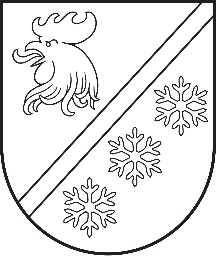 Reģ. Nr. Saieta laukums 1, Madona, Madonas novads, LV-4801 t. , e-pasts: pasts@madona.lv Madonas novada pašvaldības domes Kultūras un sporta jautājumu komitejas sēdes protokols Nr. 2Madonā2023. gada 16. februārīSēde sasaukta plkst. 10.00Sēdi atklāj plkst. 10.00Sēde notiek attālināti videokonferences platformā ZOOM.Sēdē tika veikts audioieraksts.Sēdi vada: Artūrs Grandāns - komitejas priekšsēdētājsSēdi protokolē: Linda Vagule - lietvedeSēdē piedalās deputāti:Andris Dombrovskis, Arvīds Greidiņš, Gatis Teilis, Guntis Klikučs, Iveta Peilāne, Sandra Maksimova, Valda Kļaviņa Sēdē nepiedalās deputāti:Gunārs Ikaunieks – attaisnotu iemeslu dēļ.Deputāti:G.Teilis nepiedalās 2. jautājuma balsojumā.I.Peilāne nepiedalās 3. jautājuma balsojumā.Sēdē piedalās:Administrācijas darbinieki: Aigars Šķēls – domes priekšsēdētāja vietnieks, Zigfrīds Gora – domes priekšsēdētāja vietnieks, Uģis Fjodorovs – izpilddirektors, Liene Ankrava – finanšu nodaļas vadītāja, Evita Zāle – juridiskās un personāla nodaļas vadītāja, Aigars Noviks – vecākais speciālists kultūras jomā, Ilze Vogina – attīstības nodaļas vadītāja, Artūrs Leimanis – informācijas tehnoloģiju administrators,  Sarmīte Melle – juriste.Pagastu un apvienību pārvalžu vadītāji: Elita Ūdre – Ērgļu apvienības pārvaldes vadītāja, Tālis Salenieks – Lubānas apvienības pārvaldes vadītājs, Vilnis Špats – Cesvaines apvienības pārvaldes vadītājs.Iestāžu vadītāji un darbinieki: Imelda Saulīte – Madonas novada bibliotēkas direktore, Vēsma Nora – Cesvaines bibliotēkas vadītāja.Sēdes vadītājs Artūrs Grandāns iepazīstina ar Madonas novada pašvaldības domes Kultūras un sporta jautājumu komitejas sēdes darba kārtību.DARBA KĀRTĪBĀ:0. Par darba kārtībuZIŅO: Artūrs Grandāns 1. Par Madonas novada pašvaldības pagasta/apvienību pārvalžu un Madonas novada bibliotēkas reorganizācijuZIŅO: Evita Zāle, Imelda Saulīte, Aigars Šķēls 2. Par grozījumiem Madonas novada pašvaldības domes 24.01.2023. lēmumā Nr. 6 “Par Madonas novada pašvaldības iestāžu amata vienību sarakstu apstiprināšanu”ZIŅO: Zigfrīds Gora, Evita Zāle, Imelda Saulīte 3. Par Madonas novada bibliotēkas nolikuma apstiprināšanuZIŅO: Imelda Saulīte 4. Par budžeta grozījumiem amatiermākslas kolektīvu tautastērpu krājumu papildināšanaiZIŅO: Aigars Noviks 5. INFORMATĪVAIS JAUTĀJUMS Par Madonas novada gatavošanos XXVII Vispārējo latviešu Dziesmu un XVII Deju svētkiemZIŅO: Aigars Noviks 6. INFORMATĪVAIS JAUTĀJUMS Par Madonas novada kultūras centra izveidošanuZIŅO: Aigars Noviks, Ilze Vogina, Evita Zāle 0. Par darba kārtībuZIŅO: Artūrs GrandānsSēdes vadītājs aicina balsot par sēdes darba kārtību.Atklāti balsojot: ar 8 balsīm "Par" (Andris Dombrovskis, Artūrs Grandāns, Arvīds Greidiņš, Gatis Teilis, Guntis Klikučs, Iveta Peilāne, Sandra Maksimova, Valda Kļaviņa), "Pret" – nav, "Atturas" – nav, Madonas novada pašvaldības domes Kultūras un sporta jautājumu komiteja NOLEMJ:Apstiprināt 2023. gada 16. februāra Madonas novada pašvaldības domes Kultūras un sporta jautājumu komitejas sēdes darba kārtību.1. Par Madonas novada pašvaldības pagasta/apvienību pārvalžu un Madonas novada bibliotēkas reorganizācijuZIŅO: Evita Zāle, Imelda Saulīte, Aigars ŠķēlsSAGATAVOTĀJS: Evita ZāleDEBATĒS PIEDALĀS: Imelda Saulīte, Aigars Šķēls, Arvīds Greidiņš, Iveta Peilāne, Vilnis Špats, Zigfrīds Gora, Sandra Maksimova, Vēsma Nora, Evita Zāle, Liene Ankrava, Andris Dombrovskis, Valda Kļaviņa, Tālis Salenieks, Uģis Fjodorovs, Guntis KlikučsSēdes vadītājs aicina balsot par lēmuma projektu.Atklāti balsojot: ar 4 balsīm "Par" (Andris Dombrovskis, Artūrs Grandāns, Gatis Teilis, Valda Kļaviņa), "Pret" – 4 (Arvīds Greidiņš, Guntis Klikučs, Iveta Peilāne, Sandra Maksimova), "Atturas" – nav, Madonas novada pašvaldības domes Kultūras un sporta jautājumu komiteja NOLEMJ:Atbalstīt lēmuma projektu un virzīt izskatīšanai uz finanšu un attīstības komitejas sēdi.Lēmuma projekts:2022.gada 22.novembrī Madonas novada pašvaldības dome pieņēma lēmumu Nr.765 “Par izmaiņām Madonas novada pašvaldības bibliotēku tīklā”, ar kuru tika reorganizēts Madonas novada pašvaldības bibliotēku tīkls. Lēmumā tika uzdots Madonas novada bibliotēkas vadītājai izstrādāt un iesniegt skatīšanai domes sēdē dokumentus, saistītus ar vienota centralizēta bibliotēka tīkla izveidošanu Madonas novadā līdz 31.01.2023., ņemot vērā   Latvijas Bibliotēku padomes norādes par to, ka ir izvērtējama iespēja tuvākajā laikā izveidot vienotu centralizētu bibliotēku tīklu Madonas novadā.Madonas novada pašvaldībā ir saņemts Madonas novada bibliotēkas vadītājas sagatavots Madonas novada bibliotēkas nolikuma projekts, kas cita starpā paredz Madonas novada bibliotēku kā iestādi ar Madonas novada teritorijā esošajām bibliotēkām kā Madonas novada bibliotēkas struktūrvienībām. Saskaņā ar Madonas novada pašvaldības domes apstiprinātiem pagasta /apvienību pārvalžu nolikumiem, Madonas novadā esošās teritorijas ir pagasta pārvalžu/apvienību struktūrvienības. Pagasta/apvienību pārvalžu nolikumos ir paredzēta pārvaldes funkcija nodrošināt bibliotēkas pakalpojumu pieejamību.Lai izveidotu vienotu, centralizētu bibliotēku tīklu Madonas novadā, ir nepieciešams veikt strukturālas izmaiņas pagastu/ apvienību pārvaldēs, kā arī Madonas novada bibliotēkā, bibliotēkas funkcijas nodrošināšanu visā Madonas novada teritorijā paredzot Madonas novada bibliotēkai, kā arī paredzot Madonas novada bibliotēkas un pagastu/apvienību pārvalžu sadarbību funkcijas nodrošināšanā. 	Valsts pārvaldes iekārtas likuma 30.panta otrā daļa paredz, ka attiecībā uz pastarpinātās pārvaldes iestādi piemērojami šā likuma 15.panta trešās, ceturtās, piektās un sestās daļas un 17.panta pirmās un otrās daļas noteikumi.Valsts pārvaldes iekārtas likuma 15.panta trešā daļas 3.apakšpunkts paredz, ka tiešās pārvaldes iestādi reorganizē, nododot tās struktūrvienību vai vairākas struktūrvienības citai iestādei vai vairākām citām iestādēm vai nododot pārvaldes uzdevuma izpildi privātpersonai, — rezultātā sadalāmā iestāde turpina pastāvēt.Noklausījusies sniegto informāciju, pamatojoties uz Valsts pārvaldes iekārtas likuma 15.panta trešā daļas 3.apakšpunktu, atklāti balsojot: PAR - ___, PRET - ___, ATTURAS - ___, Madonas novada pašvaldības dome NOLEMJ:Reorganizēt Madonas novada pašvaldības Aronas pagasta pārvaldi, nododot tās struktūrvienību “Aronas pagasta bibliotēka” Madonas novada pašvaldības iestādei “Madonas novada bibliotēka”, nosakot, ka:reorganizācijas procesu uzsākt ar 01.03.2023. un pabeigt līdz 14.04.2023.; Madonas novada bibliotēka ir Aronas pagasta pārvaldes ar struktūrvienības “Aronas pagasta bibliotēka” darbību saistītās mantas, saistību un tiesību pārņēmēja;Aronas pagasta pārvaldes vadītājam un Madonas novada bibliotēkas vadītājai nodrošināt mantas, saistību un tiesību pārņemšanu lēmumā noteiktajā termiņā.Reorganizēt Madonas novada pašvaldības Barkavas pagasta pārvaldi, nododot tās struktūrvienību “Barkavas pagasta bibliotēka” Madonas novada pašvaldības iestādei “Madonas novada bibliotēka”, nosakot, ka:reorganizācijas procesu uzsākt ar 01.03.2023. un pabeigt līdz 14.04.2023.; Madonas novada bibliotēka ir Barkavas pagasta pārvaldes ar struktūrvienības “Barkavas pagasta bibliotēka” darbību saistītās mantas, saistību un tiesību pārņēmēja;Barkavas pagasta pārvaldes vadītājam un Madonas novada bibliotēkas vadītājai nodrošināt mantas, saistību un tiesību pārņemšanu lēmumā noteiktajā termiņā.Reorganizēt Madonas novada pašvaldības Bērzaunes pagasta pārvaldi, nododot tās struktūrvienību “Bērzaunes pagasta bibliotēka” Madonas novada pašvaldības iestādei “Madonas novada bibliotēka”, nosakot, ka:reorganizācijas procesu uzsākt ar 01.03.2023. un pabeigt līdz 14.04.2023.; Madonas novada bibliotēka ir Bērzaunes pagasta pārvaldes ar struktūrvienības “Bērzaunes pagasta bibliotēka” darbību saistītās mantas, saistību un tiesību pārņēmēja;Bērzaunes pagasta pārvaldes vadītājam un Madonas novada bibliotēkas vadītājai nodrošināt mantas, saistību un tiesību pārņemšanu lēmumā noteiktajā termiņā.Reorganizēt Madonas novada pašvaldības Cesvaines apvienības pārvaldi, nododot tās struktūrvienības “Cesvaines pilsētas bibliotēka” un “Cesvaines pagasta bibliotēka” Madonas novada pašvaldības iestādei “Madonas novada bibliotēka”, nosakot, ka:reorganizācijas procesu uzsākt ar 01.03.2023. un pabeigt līdz 14.04.2023.; Madonas novada bibliotēka ir Cesvaines apvienības pārvaldes ar struktūrvienību “Cesvaines pilsētas bibliotēka” un “Cesvaines apvienības bibliotēka” darbību saistītās  mantas, saistību un tiesību pārņēmēja;Iekļaut struktūrvienību “Cesvaines pagasta bibliotēka” Madonas novada bibliotēkas struktūrā ar nosaukumu “Cesvaines pagasta Kraukļu bibliotēka”;  Cesvaines pārvaldes vadītājam un Madonas novada bibliotēkas vadītājai nodrošināt mantas, saistību un tiesību pārņemšanu lēmumā noteiktajā termiņā.Reorganizēt Madonas novada pašvaldības Dzelzavas pagasta pārvaldi, nododot tās struktūrvienību “Dzelzavas pagasta bibliotēka” Madonas novada pašvaldības iestādei “Madonas novada bibliotēka”, nosakot, ka:reorganizācijas procesu uzsākt ar 01.03.2023. un pabeigt līdz 14.04.2023.; Madonas novada bibliotēka ir Dzelzavas pagasta pārvaldes ar struktūrvienības “Dzelzavas pagasta bibliotēka” darbību saistītās mantas, saistību un tiesību pārņēmēja;Dzelzavas pagasta pārvaldes vadītājam un Madonas novada bibliotēkas vadītājai nodrošināt mantas, saistību un tiesību pārņemšanu lēmumā noteiktajā termiņā.Reorganizēt Madonas novada pašvaldības Ērgļu apvienības pārvaldi, nododot tās struktūrvienības “Ērgļu pagasta bibliotēka”, “Sausnējas pagasta bibliotēka” un “Jumurdas pagasta bibliotēka” Madonas novada pašvaldības iestādei “Madonas novada bibliotēka”, nosakot, ka:reorganizācijas procesu uzsākt ar 01.03.2023. un pabeigt līdz 14.04.2023.; Madonas novada bibliotēka ir Ērgļu apvienības pārvaldes ar struktūrvienību “Ērgļu pagasta bibliotēka”, “Sausnējas pagasta bibliotēka” un “Jumurdas pagasta bibliotēka” darbību saistītās  mantas, saistību un tiesību pārņēmēja;Ērgļu apvienības pārvaldes vadītājai un Madonas novada bibliotēkas vadītājai nodrošināt mantas, saistību un tiesību pārņemšanu lēmumā noteiktajā termiņā.Reorganizēt Madonas novada pašvaldības Kalsnavas pagasta pārvaldi, nododot tās struktūrvienību “Kalsnavas pagasta bibliotēka” Madonas novada pašvaldības iestādei “Madonas novada bibliotēka”, nosakot, ka:reorganizācijas procesu uzsākt ar 01.03.2023. un pabeigt līdz 14.04.2023.; Madonas novada bibliotēka ir Kalsnavas pagasta pārvaldes ar struktūrvienības “Kalsnavas pagasta bibliotēka” darbību saistītās mantas, saistību un tiesību pārņēmēja;Kalsnavas pagasta pārvaldes vadītājam un Madonas novada bibliotēkas vadītājai nodrošināt mantas, saistību un tiesību pārņemšanu lēmumā noteiktajā termiņā.Reorganizēt Madonas novada pašvaldības Lazdonas pagasta pārvaldi, nododot tās struktūrvienību “Lazdonas pagasta bibliotēka” Madonas novada pašvaldības iestādei “Madonas novada bibliotēka”, nosakot, ka:reorganizācijas procesu uzsākt ar 01.03.2023. un pabeigt līdz 14.04.2023.; Madonas novada bibliotēka ir Lazdonas pagasta pārvaldes ar struktūrvienības “Lazdonas pagasta bibliotēka” darbību saistītās mantas, saistību un tiesību pārņēmēja;Lazdonas pagasta pārvaldes vadītājam un Madonas novada bibliotēkas vadītājai nodrošināt mantas, saistību un tiesību pārņemšanu lēmumā noteiktajā termiņā.Reorganizēt Madonas novada pašvaldības Liezēres pagasta pārvaldi, nododot tās struktūrvienību “Liezēres pagasta bibliotēka” Madonas novada pašvaldības iestādei “Madonas novada bibliotēka”, nosakot, ka:reorganizācijas procesu uzsākt ar 01.03.2023. un pabeigt līdz 14.04.2023.; Madonas novada bibliotēka ir Liezēres pagasta pārvaldes ar struktūrvienības “Liezēres pagasta bibliotēka” darbību saistītās mantas, saistību un tiesību pārņēmēja;Liezēres pagasta pārvaldes vadītāja p.i. un Madonas novada bibliotēkas vadītājai nodrošināt mantas, saistību un tiesību pārņemšanu lēmumā noteiktajā termiņā.Reorganizēt Madonas novada pašvaldības Lubānas apvienības pārvaldi, nododot tās struktūrvienības “Lubānas pilsētas bibliotēka” un “Indrānu pagasta bibliotēka” Madonas novada pašvaldības iestādei “Madonas novada bibliotēka”, nosakot, ka:reorganizācijas procesu uzsākt ar 01.03.2023. un pabeigt līdz 14.04.2023.; Madonas novada bibliotēka ir Lubānas apvienības pārvaldes ar struktūrvienību “Lubānas pilsētas bibliotēka” un “Indrānu pagasta bibliotēka” darbību saistītās  mantas, saistību un tiesību pārņēmēja;Iekļaut struktūrvienību “Indrānu pagasta bibliotēka” Madonas novada bibliotēkas struktūrā ar nosaukumu “Indrānu pagasta Meirānu bibliotēka”;  Lubānas pārvaldes vadītājam un Madonas novada bibliotēkas vadītājai nodrošināt mantas, saistību un tiesību pārņemšanu lēmumā noteiktajā termiņā.Reorganizēt Madonas novada pašvaldības Ļaudonas pagasta pārvaldi, nododot tās struktūrvienību “Ļaudonas pagasta bibliotēka” Madonas novada pašvaldības iestādei “Madonas novada bibliotēka”, nosakot, ka:reorganizācijas procesu uzsākt ar 01.03.2023. un pabeigt līdz 14.04.2023.; Madonas novada bibliotēka ir Ļaudonas pagasta pārvaldes ar struktūrvienības “Ļaudonas pagasta bibliotēka” darbību saistītās mantas, saistību un tiesību pārņēmēja;Ļaudonas pagasta pārvaldes vadītājam un Madonas novada bibliotēkas vadītājai nodrošināt mantas, saistību un tiesību pārņemšanu lēmumā noteiktajā termiņā.Reorganizēt Madonas novada pašvaldības Mārcienas pagasta pārvaldi, nododot tās struktūrvienību “Mārcienas pagasta bibliotēka” Madonas novada pašvaldības iestādei “Madonas novada bibliotēka”, nosakot, ka:reorganizācijas procesu uzsākt ar 01.03.2023. un pabeigt līdz 14.04.2023.; Madonas novada bibliotēka ir Mārcienas pagasta pārvaldes ar struktūrvienības “Mārcienas pagasta bibliotēka” darbību saistītās mantas, saistību un tiesību pārņēmēja;Mārcienas pagasta pārvaldes vadītājam un Madonas novada bibliotēkas vadītājai nodrošināt mantas, saistību un tiesību pārņemšanu lēmumā noteiktajā termiņā.Reorganizēt Madonas novada pašvaldības Mētrienas pagasta pārvaldi, nododot tās struktūrvienību “Mētrienas pagasta bibliotēka” Madonas novada pašvaldības iestādei “Madonas novada bibliotēka”, nosakot, ka:reorganizācijas procesu uzsākt ar 01.03.2023. un pabeigt līdz 14.04.2023.; Madonas novada bibliotēka ir Mētrienas pagasta pārvaldes ar struktūrvienības “Mētrienas pagasta bibliotēka” darbību saistītās mantas, saistību un tiesību pārņēmēja;Mētrienas pagasta pārvaldes vadītājai un Madonas novada bibliotēkas vadītājai nodrošināt mantas, saistību un tiesību pārņemšanu lēmumā noteiktajā termiņā.Reorganizēt Madonas novada pašvaldības Ošupes pagasta pārvaldi, nododot tās struktūrvienību “Ošupes pagasta bibliotēka” Madonas novada pašvaldības iestādei “Madonas novada bibliotēka”, nosakot, ka:reorganizācijas procesu uzsākt ar 01.03.2023. un pabeigt līdz 14.04.2023.; Madonas novada bibliotēka ir Ošupes pagasta pārvaldes ar struktūrvienības “Ošupes pagasta bibliotēka” darbību saistītās mantas, saistību un tiesību pārņēmēja;Ošupes pagasta pārvaldes vadītājam un Madonas novada bibliotēkas vadītājai nodrošināt mantas, saistību un tiesību pārņemšanu lēmumā noteiktajā termiņā.Reorganizēt Madonas novada pašvaldības Praulienas pagasta pārvaldi, nododot tās struktūrvienību “Praulienas pagasta bibliotēka” Madonas novada pašvaldības iestādei “Madonas novada bibliotēka”, nosakot, ka:reorganizācijas procesu uzsākt ar 01.03.2023. un pabeigt līdz 14.04.2023.; Madonas novada bibliotēka ir Praulienas pagasta pārvaldes ar struktūrvienības “Praulienas pagasta bibliotēka” darbību saistītās mantas, saistību un tiesību pārņēmēja;Praulienas pagasta pārvaldes vadītājai un Madonas novada bibliotēkas vadītājai nodrošināt mantas, saistību un tiesību pārņemšanu lēmumā noteiktajā termiņā.Reorganizēt Madonas novada pašvaldības Sarkaņu pagasta pārvaldi, nododot tās struktūrvienību “Sarkaņu pagasta bibliotēka” Madonas novada pašvaldības iestādei “Madonas novada bibliotēka”, nosakot, ka:reorganizācijas procesu uzsākt ar 01.03.2023. un pabeigt līdz 14.04.2023.; Madonas novada bibliotēka ir Sarkaņu pagasta pārvaldes ar struktūrvienības “Sarkaņu pagasta bibliotēka” darbību saistītās mantas, saistību un tiesību pārņēmēja;Sarkaņu pagasta pārvaldes vadītājam un Madonas novada bibliotēkas vadītājai nodrošināt mantas, saistību un tiesību pārņemšanu lēmumā noteiktajā termiņā.Reorganizēt Madonas novada pašvaldības Vestienas pagasta pārvaldi, nododot tās struktūrvienību “Vestienas pagasta bibliotēka” Madonas novada pašvaldības iestādei “Madonas novada bibliotēka”, nosakot, ka:reorganizācijas procesu uzsākt ar 01.03.2023. un pabeigt līdz 14.04.2023.; Madonas novada bibliotēka ir Vestienas pagasta pārvaldes ar struktūrvienības “Vestienas pagasta bibliotēka” darbību saistītās mantas, saistību un tiesību pārņēmēja;Vestienas pagasta pārvaldes vadītāja p.i. un Madonas novada bibliotēkas vadītājai nodrošināt mantas, saistību un tiesību pārņemšanu lēmumā noteiktajā termiņā.Kontroli par lēmuma izpildi uzdot pašvaldības izpilddirektoram U.Fjodorovam.2. Par grozījumiem Madonas novada pašvaldības domes 24.01.2023. lēmumā Nr. 6 “Par Madonas novada pašvaldības iestāžu amata vienību sarakstu apstiprināšanu”ZIŅO: Zigfrīds Gora, Evita Zāle, Imelda SaulīteSAGATAVOTĀJS: Evita ZāleSēdes vadītājs aicina balsot par lēmuma projektu.Atklāti balsojot: ar 5 balsīm "Par" (Andris Dombrovskis, Artūrs Grandāns, Arvīds Greidiņš, Sandra Maksimova, Valda Kļaviņa), "Pret" – nav, "Atturas" – 2 (Guntis Klikučs, Iveta Peilāne), Madonas novada pašvaldības domes Kultūras un sporta jautājumu komiteja NOLEMJ:Atbalstīt lēmuma projektu un virzīt izskatīšanai uz finanšu un attīstības komitejas sēdi.Lēmuma projekts:Ņemot vērā 28.02.2023. Madonas novada pašvaldības domes lēmumu Nr.___ “Par Madonas novada pašvaldības pagasta/apvienību pārvalžu, Madonas novada bibliotēkas reorganizāciju”, ir nepieciešams veikt grozījumus Madonas novada pagasta/apvienību pārvalžu un Madonas novada bibliotēkas amata vienību sarakstos.  Labklājības ministrija īsteno Eiropas Sociālā fonda projektu “Profesionāla sociāla darba attīstība pašvaldībās” (turpmāk – Projekts). Arī Madonas novada pašvaldība piedalās šajā Projektā un 2020. gada 29. septembrī noslēgusi sadarbības līgumu ar Labklājības ministriju par Projekta īstenošanu. Viena no Projektā īstenotajām aktivitātēm ir ģimenes asistenta pakalpojuma aprobēšana. Aktivitātes īstenošanas procesā tika izstrādāta mācību programma ģimenes asistentam un nodrošinātas mācības topošajiem ģimenes asistentiem. Labklājības ministrija Projektā ir radusi iespēju pašvaldībai turpināt uzsāktās aktivitātes jaunajiem speciālistiem, tieši ģimenes asistentiem, no 2023. gada februāra līdz 2023. gada 31. oktobrim. Projekta ietvaros paredzēts Eiropas Sociālā fonda finansējums ģimenes asistenta pakalpojuma izdevumiem. Saskaņā ar noslēgto sadarbības līgumu ar Labklājības ministriju par Projekta īstenošanu un Ministru kabineta 2019. gada 17. decembra noteikumu Nr. 686 “Darbības programmas “Izaugsme un nodarbinātība” 9.2.1. specifiskā atbalsta mērķa “Paaugstināt sociālo dienestu darba efektivitāti un darbinieku profesionalitāti darbam ar riska situācijās esošām personām” 9.2.1.1. pasākuma “Profesionāla sociālā darba attīstība pašvaldībās” īstenošanas noteikumi” nosacījumiem, pašvaldība priekšfinansē faktiski veiktā darba samaksu par ģimenes asistenta dalību Projektā, kas pēc pašvaldības/sociālā dienesta pārskata iesniegšanas ministrijai, reizi ceturksnī tiek kompensēta atbilstoši vienas vienības izmaksu metodikas nosacījumiem. 	Projekta ietvaros apmācītais ģimenes asistents varēs nodrošināt pakalpojumu ģimenēm ar bērniem. Projektā paredzēta ģimenes asistenta iesaiste nepilnu darba laiku, bet ne mazāk kā 0,3 amata slodzes  un ne vairāk kā 0,8 amata slodzes.  Arī Madonas novada pašvaldības 2021. gada 25. novembra saistošo noteikumu Nr. 19 “Par sociālajiem pakalpojumiem Madonas novadā” 5.1.4. punktā paredzēts, ka pašvaldība nodrošina ģimenes asistenta pakalpojumu. Profesiju klasifikatorā nav tieši paredzēts ģimenes asistents, bet sociālā darba speciālistu grupā paredzēta tam pietuvinātā profesija – sociālais rehabilitētājs, kas var veikt ģimenes asistenta darba pienākumus. Lai pašvaldība varētu turpināt Projektu un apmācīt jaunus speciālistus, kas nodrošinātu ģimenes asistenta pakalpojumu, nepieciešams palielināt amata vienības “sociālais rehabilitētājs” skaitu. Pamatojoties uz Pašvaldību likuma 10.panta pirmo daļu, atklāti balsojot: PAR - ___, PRET - ___, ATTURAS - ___, Madonas novada pašvaldības dome NOLEMJ:Ar 01.02.2023. izteikt Madonas novada pašvaldības iestādes “Madonas novada bibliotēka” amatu vienību sarakstu, kas apstiprināts ar Madonas novada pašvaldības domes 24.01.2023. lēmumu Nr.6 (protokols Nr.1. 6.p.) “Par Madonas novada pašvaldības iestāžu amata vienību sarakstu apstiprināšanu” (13.pielikums) jaunā redakcijā (lēmuma pielikumā).Ar 15.04.2023. Madonas novada pašvaldības iestādes “Madonas novada bibliotēka” amatu vienību sarakstā, kas apstiprināts ar Madonas novada pašvaldības domes 24.01.2023. lēmumu Nr.6 (protokols Nr.1. 6.p.) “Par Madonas novada pašvaldības iestāžu amata vienību sarakstu apstiprināšanu” (13.pielikumu), izdarīt šādus grozījumus:papildināt amata vienību sarakstu ar 1.¹ punktu šādā redakcijā: papildināt amata vienību sarakstu ar 9.-35.punktiem šādā redakcijā: Madonas novada pašvaldības Aronas pagasta pārvaldes un tās pakļautībā esošo iestāžu amata vienību sarakstā, kas apstiprināts ar Madonas novada pašvaldības domes 24.01.2023. lēmumu Nr.6 (protokols Nr.1. 6.p.) “Par Madonas novada pašvaldības iestāžu amata vienību sarakstu apstiprināšanu” (21. pielikums), izdarīt šādus grozījumus:Ar 15.04.2023. Madonas novada pašvaldības Aronas pagasta pārvaldes iestādes “Aronas pagasta bibliotēka” amata vienību sarakstā svītrot amata vienību “Aronas pagasta bibliotēkas vadītājs” ar profesijas kodu 1349 32, mēnešalgas likmi 900 EUR, mēnešalgu fondu 900 EUR, amata saimi 20.2., amata saimes līmeni III A, mēnešalgas grupu 8.Ar 15.04.2023. Madonas novada pašvaldības Aronas pagasta pārvaldes iestādes “Aronas pagasta bibliotēka” amata vienību sarakstā svītrot amata vienību “bibliotekārs” ar profesijas kodu 3433 01, mēnešalgas likmi 850 EUR, mēnešalgu fondu 170 EUR, amata saimi 20.2., amata saimes līmeni II, mēnešalgas grupu 7.Madonas novada pašvaldības Barkavas pagasta pārvaldes un tās pakļautībā esošo iestāžu amata vienību sarakstā, kas apstiprināts ar Madonas novada pašvaldības domes 24.01.2023. lēmumu Nr.6 (protokols Nr.1. 6.p.) “Par Madonas novada pašvaldības iestāžu amata vienību sarakstu apstiprināšanu” (22. pielikums), izdarīt šādus grozījumus:Ar 15.04.2023. Madonas novada pašvaldības Barkavas pagasta pārvaldes iestādes “Barkavas pagasta bibliotēka” amata vienību sarakstā svītrot amata vienību “Barkavas pagasta bibliotēkas vadītājs” ar profesijas kodu 1349 32, mēnešalgas likmi 900 EUR, mēnešalgu fondu 900 EUR, amata saimi 20.2., amata saimes līmeni III A, mēnešalgas grupu 8.Madonas novada pašvaldības Bērzaunes pagasta pārvaldes un tās pakļautībā esošo iestāžu amata vienību sarakstā, kas apstiprināts ar Madonas novada pašvaldības domes 24.01.2023. lēmumu Nr.6 (protokols Nr.1. 6.p.) “Par Madonas novada pašvaldības iestāžu amata vienību sarakstu apstiprināšanu” (23. pielikums), izdarīt šādus grozījumus:Ar 15.04.2023. Madonas novada pašvaldības Bērzaunes pagasta pārvaldes iestādes “Bērzaunes pagasta bibliotēka” amata vienību sarakstā svītrot amata vienību “Bērzaunes pagasta bibliotēkas vadītājs” ar profesijas kodu 1349 32, mēnešalgas likmi 900 EUR, mēnešalgu fondu 900 EUR, amata saimi 20.2., amata saimes līmeni III A, mēnešalgas grupu 9.Madonas novada Cesvaines apvienības pārvaldes un tās pakļautībā esošo iestāžu amata vienību sarakstā, kas apstiprināts ar Madonas novada pašvaldības domes 24.01.2023. lēmumu Nr.6 (protokols Nr.1. 6.p.) “Par Madonas novada pašvaldības iestāžu amata vienību sarakstu apstiprināšanu” (18. pielikums), izdarīt šādus grozījumus:Ar 15.04.2023. Madonas novada pašvaldības Cesvaines apvienības pārvaldes iestādes “Cesvaines pilsētas bibliotēka” amata vienību sarakstā svītrot amata vienību “vadītājs” ar profesijas kodu 1211 50, mēnešalgas likmi 950 EUR, mēnešalgu fondu 950 EUR, amata saimi 20.2., amata saimes līmeni III A, mēnešalgas grupu 8.Ar 15.04.2023. Madonas novada pašvaldības Cesvaines apvienības pārvaldes iestādes “Cesvaines pilsētas bibliotēka” amata vienību sarakstā svītrot amata vienību “abonementa vadītājs” ar profesijas kodu 1341 11, mēnešalgas likmi 790 EUR, mēnešalgu fondu 790 EUR, amata saimi 20.2., amata saimes līmeni II, mēnešalgas grupu 7.Ar 15.04.2023. Madonas novada pašvaldības Cesvaines apvienības pārvaldes iestādes “Cesvaines pilsētas bibliotēka” amata vienību sarakstā svītrot amata vienību “nodaļas vadītājs” ar profesijas kodu 1431 11, mēnešalgas likmi 770 EUR, mēnešalgu fondu 770 EUR, amata saimi 20.2., amata saimes līmeni II, mēnešalgas grupu 7.Ar 15.04.2023. Madonas novada pašvaldības Cesvaines apvienības pārvaldes iestādes “Cesvaines pagasta bibliotēka” amata vienību sarakstā svītrot amata vienību “vadītājs” ar profesijas kodu 1211 50, mēnešalgas likmi 850 EUR, mēnešalgu fondu 850 EUR, amata saimi 20.2., amata saimes līmeni II, mēnešalgas grupu 7.Madonas novada pašvaldības Dzelzavas pagasta pārvaldes un tās pakļautībā esošo iestāžu amata vienību sarakstā, kas apstiprināts ar Madonas novada pašvaldības domes 24.01.2023. lēmumu Nr.6 (protokols Nr.1. 6.p.) “Par Madonas novada pašvaldības iestāžu amata vienību sarakstu apstiprināšanu” (24. pielikums), izdarīt šādus grozījumus:Ar 15.04.2023. Madonas novada pašvaldības Dzelzavas pagasta pārvaldes iestādes “Dzelzavas pagasta bibliotēka” amata vienību sarakstā svītrot amata vienību “Dzelzavas pagasta bibliotēkas vadītājs” ar profesijas kodu 1350 32, mēnešalgas likmi 900 EUR, mēnešalgu fondu 900 EUR, amata saimi 20.2., amata saimes līmeni III A, mēnešalgas grupu 9.Madonas novada pašvaldības Ērgļu apvienības pārvaldes un tās pakļautībā esošo iestāžu amata vienību sarakstā, kas apstiprināts ar Madonas novada pašvaldības domes 24.01.2023. lēmumu Nr.6 (protokols Nr.1. 6.p.) “Par Madonas novada pašvaldības iestāžu amata vienību sarakstu apstiprināšanu” (19. pielikums), izdarīt šādus grozījumus:Ar 15.04.2023. Madonas novada pašvaldības Ērgļu apvienības pārvaldes iestādes “Ērgļu pagasta bibliotēka” amata vienību sarakstā svītrot amata vienību “vadītājs” ar profesijas kodu 1349 34, mēnešalgas likmi 938 EUR, mēnešalgu fondu 938 EUR, amata saimi 20.2., amata saimes līmeni III A, mēnešalgas grupu 8.Ar 15.04.2023. Madonas novada pašvaldības Ērgļu apvienības pārvaldes iestādes “Ērgļu pagasta bibliotēka” amata vienību sarakstā svītrot amata vienību “bibliotekārs” ar profesijas kodu 3433 01, mēnešalgas likmi 638 EUR, mēnešalgu fondu 638 EUR, amata saimi 20.2., amata saimes līmeni II, mēnešalgas grupu 7.Ar 15.04.2023. Madonas novada pašvaldības Ērgļu apvienības pārvaldes iestādes “Sausnējas pagasta bibliotēka” amata vienību sarakstā svītrot amata vienību “bibliotekārs” ar profesijas kodu 3433 01, mēnešalgas likmi 620 EUR, mēnešalgu fondu 620 EUR, amata saimi 20.2., amata saimes līmeni II, mēnešalgas grupu 7.Ar 15.04.2023. Madonas novada pašvaldības Ērgļu apvienības pārvaldes iestādes “Jumurdas pagasta bibliotēka” amata vienību sarakstā svītrot amata vienību “bibliotekārs” ar profesijas kodu 3433 01, mēnešalgas likmi 620 EUR, mēnešalgu fondu 620 EUR, amata saimi 20.2., amata saimes līmeni II, mēnešalgas grupu 7.Madonas novada pašvaldības Kalsnavas pagasta pārvaldes un tās pakļautībā esošo iestāžu amata vienību sarakstā, kas apstiprināts ar Madonas novada pašvaldības domes 24.01.2023. lēmumu Nr.6 (protokols Nr.1. 6.p.) “Par Madonas novada pašvaldības iestāžu amata vienību sarakstu apstiprināšanu” (25. pielikums), izdarīt šādus grozījumus:Ar 15.04.2023. Madonas novada pašvaldības Kalsnavas pagasta pārvaldes iestādes “Kalsnavas pagasta bibliotēka” amata vienību sarakstā svītrot amata vienību “Kalsnavas pagasta bibliotēkas vadītājs” ar profesijas kodu 1349 32, mēnešalgas likmi 900 EUR, mēnešalgu fondu 900 EUR, amata saimi 20.2., amata saimes līmeni III A, mēnešalgas grupu 9.Madonas novada pašvaldības Lazdonas pagasta pārvaldes un tās pakļautībā esošo iestāžu amata vienību sarakstā, kas apstiprināts ar Madonas novada pašvaldības domes 24.01.2023. lēmumu Nr.6 (protokols Nr.1. 6.p.) “Par Madonas novada pašvaldības iestāžu amata vienību sarakstu apstiprināšanu” (26. pielikums), izdarīt šādus grozījumus:Ar 15.04.2023. Madonas novada pašvaldības Lazdonas pagasta pārvaldes iestādes “Lazdonas pagasta bibliotēka” amata vienību sarakstā svītrot amata vienību “Lazdonas pagasta bibliotēkas vadītājs” ar profesijas kodu 1349 32, mēnešalgas likmi 900 EUR, mēnešalgu fondu 720 EUR, amata saimi 20.2., amata saimes līmeni III A, mēnešalgas grupu 9.Madonas novada pašvaldības Liezēres pagasta pārvaldes un tās pakļautībā esošo iestāžu amata vienību sarakstā, kas apstiprināts ar Madonas novada pašvaldības domes 24.01.2023. lēmumu Nr.6 (protokols Nr.1. 6.p.) “Par Madonas novada pašvaldības iestāžu amata vienību sarakstu apstiprināšanu” (27. pielikums), izdarīt šādus grozījumus:Ar 15.04.2023. Madonas novada pašvaldības Liezēres pagasta pārvaldes iestādes “Liezēres pagasta bibliotēka” amata vienību sarakstā svītrot amata vienību “Liezēres pagasta bibliotēkas vadītājs” ar profesijas kodu 1349 32, mēnešalgas likmi 900 EUR, mēnešalgu fondu 900 EUR, amata saimi 20.2., amata saimes līmeni III A, mēnešalgas grupu 8.Madonas novada pašvaldības Lubānas apvienības pārvaldes un tās pakļautībā esošo iestāžu amata vienību sarakstā, kas apstiprināts ar Madonas novada pašvaldības domes 24.01.2023. lēmumu Nr.6 (protokols Nr.1. 6.p.) “Par Madonas novada pašvaldības iestāžu amata vienību sarakstu apstiprināšanu” (20. pielikums), izdarīt šādus grozījumus::Ar 15.04.2023. Madonas novada pašvaldības Lubānas apvienības pārvaldes iestādes “Lubānas pilsētas bibliotēka” amata vienību sarakstā svītrot amata vienību “bibliotēkas vadītājs” ar profesijas kodu 1349 34, mēnešalgas likmi 824 EUR, mēnešalgu fondu 824 EUR, amata saimi 20.2., amata saimes līmeni III A, mēnešalgas grupu 8.Ar 15.04.2023. Madonas novada pašvaldības Lubānas apvienības pārvaldes iestādes “Lubānas pilsētas bibliotēka” amata vienību sarakstā svītrot amata vienību “bērnu nodaļas vadītājs” ar profesijas kodu 2622 02, mēnešalgas likmi 714 EUR, mēnešalgu fondu 714 EUR, amata saimi 20.2., amata saimes līmeni II, mēnešalgas grupu 7.Ar 15.04.2023. Madonas novada pašvaldības Lubānas apvienības pārvaldes iestādes “Lubānas pilsētas bibliotēka” amata vienību sarakstā svītrot amata vienību “bibliotekārs” ar profesijas kodu 3433 01, mēnešalgas likmi 627 EUR, mēnešalgu fondu 627 EUR, amata saimi 20.2., amata saimes līmeni II, mēnešalgas grupu 7.Ar 15.04.2023. Madonas novada pašvaldības Lubānas apvienības pārvaldes iestādes “Indrānu pagasta bibliotēka” amata vienību sarakstā svītrot amata vienību “bibliotēkas vadītājs” ar profesijas kodu 1349 34, mēnešalgas likmi 753 EUR, mēnešalgu fondu 377 EUR, amata saimi 20.2., amata saimes līmeni II, mēnešalgas grupu 7.Madonas novada pašvaldības Ļaudonas pagasta pārvaldes un tās pakļautībā esošo iestāžu amata vienību sarakstā, kas apstiprināts ar Madonas novada pašvaldības domes 24.01.2023. lēmumu Nr.6 (protokols Nr.1. 6.p.) “Par Madonas novada pašvaldības iestāžu amata vienību sarakstu apstiprināšanu” (28. pielikums), izdarīt šādus grozījumus:Ar 15.04.2023. Madonas novada pašvaldības Ļaudonas pagasta pārvaldes iestādes “Ļaudonas pagasta bibliotēka” amata vienību sarakstā svītrot amata vienību “vadītājs” ar profesijas kodu 1349 32, mēnešalgas likmi 900 EUR, mēnešalgu fondu 900 EUR, amata saimi 20.2., amata saimes līmeni III A, mēnešalgas grupu 9.Madonas novada pašvaldības Mārcienas pagasta pārvaldes un tās pakļautībā esošo iestāžu amata vienību sarakstā, kas apstiprināts ar Madonas novada pašvaldības domes 24.01.2023. lēmumu Nr.6 (protokols Nr.1. 6.p.) “Par Madonas novada pašvaldības iestāžu amata vienību sarakstu apstiprināšanu” (29. pielikums), izdarīt šādus grozījumus:Ar 15.04.2023. Madonas novada pašvaldības Mārcienas pagasta pārvaldes iestādes “Mārcienas pagasta bibliotēka” amata vienību sarakstā svītrot amata vienību “Mārcienas pagasta bibliotēkas vadītājs” ar profesijas kodu 1349 32, mēnešalgas likmi 900 EUR, mēnešalgu fondu 720 EUR, amata saimi 20.2., amata saimes līmeni III A, mēnešalgas grupu 9.Madonas novada pašvaldības Mētrienas pagasta pārvaldes un tās pakļautībā esošo iestāžu amata vienību sarakstā, kas apstiprināts ar Madonas novada pašvaldības domes 24.01.2023. lēmumu Nr.6 (protokols Nr.1. 6.p.) “Par Madonas novada pašvaldības iestāžu amata vienību sarakstu apstiprināšanu” (30. pielikums), izdarīt šādus grozījumus:Ar 15.04.2023. Madonas novada pašvaldības Mētrienas pagasta pārvaldes iestādes “Mētrienas pagasta bibliotēka” amata vienību sarakstā svītrot amata vienību “Mētrienas pagasta bibliotēkas vadītājs” ar profesijas kodu 1349 32, mēnešalgas likmi 900 EUR, mēnešalgu fondu 720 EUR, amata saimi 20.2., amata saimes līmeni III A, mēnešalgas grupu 9.Madonas novada pašvaldības Ošupes pagasta pārvaldes un tās pakļautībā esošo iestāžu amata vienību sarakstā, kas apstiprināts ar Madonas novada pašvaldības domes 24.01.2023. lēmumu Nr.6 (protokols Nr.1. 6.p.) “Par Madonas novada pašvaldības iestāžu amata vienību sarakstu apstiprināšanu” (31. pielikums), izdarīt šādus grozījumus:Ar 15.04.2023. Madonas novada pašvaldības Ošupes pagasta pārvaldes iestādes “Ošupes pagasta bibliotēka” amata vienību sarakstā svītrot amata vienību “Ošupes pagasta bibliotēkas vadītājs” ar profesijas kodu 1349 32, mēnešalgas likmi 900 EUR, mēnešalgu fondu 900 EUR, amata saimi 20.2., amata saimes līmeni III A, mēnešalgas grupu 9.Madonas novada pašvaldības Praulienas pagasta pārvaldes un tās pakļautībā esošo iestāžu amata vienību sarakstā, kas apstiprināts ar Madonas novada pašvaldības domes 24.01.2023. lēmumu Nr.6 (protokols Nr.1. 6.p.) “Par Madonas novada pašvaldības iestāžu amata vienību sarakstu apstiprināšanu” (32. pielikums), izdarīt šādus grozījumus:Ar 15.04.2023. Madonas novada pašvaldības Praulienas pagasta pārvaldes iestādes “Praulienas pagasta bibliotēka” amata vienību sarakstā svītrot amata vienību “Praulienas pagasta bibliotēkas vadītājs” ar profesijas kodu 1432 11, mēnešalgas likmi 900 EUR, mēnešalgu fondu 900 EUR, amata saimi 20.2., amata saimes līmeni III A, mēnešalgas grupu 9.Madonas novada pašvaldības Sarkaņu pagasta pārvaldes un tās pakļautībā esošo iestāžu amata vienību sarakstā, kas apstiprināts ar Madonas novada pašvaldības domes 24.01.2023. lēmumu Nr.6 (protokols Nr.1. 6.p.) “Par Madonas novada pašvaldības iestāžu amata vienību sarakstu apstiprināšanu” (33. pielikums), izdarīt šādus grozījumus:Ar 15.04.2023. Madonas novada pašvaldības Sarkaņu pagasta pārvaldes iestādes “Sarkaņu pagasta bibliotēka” amata vienību sarakstā svītrot amata vienību “Sarkaņu pagasta bibliotēkas vadītājs” ar profesijas kodu 1349 32, mēnešalgas likmi 900 EUR, mēnešalgu fondu 900 EUR, amata saimi 20.2., amata saimes līmeni III A, mēnešalgas grupu 9.Madonas novada pašvaldības Vestienas pagasta pārvaldes un tās pakļautībā esošo iestāžu amata vienību sarakstā, kas apstiprināts ar Madonas novada pašvaldības domes 24.01.2023. lēmumu Nr.6 (protokols Nr.1. 6.p.) “Par Madonas novada pašvaldības iestāžu amata vienību sarakstu apstiprināšanu” (34. pielikums), izdarīt šādus grozījumus:Ar 15.04.2023. Madonas novada pašvaldības Vestienas pagasta pārvaldes iestādes “Vestienas pagasta bibliotēka” amata vienību sarakstā svītrot amata vienību “Vestienas pagasta bibliotēkas vadītājs” ar profesijas kodu 1349 32, mēnešalgas likmi 900 EUR, mēnešalgu fondu 720 EUR, amata saimi 20.2., amata saimes līmeni III A, mēnešalgas grupu 8.Madonas novada Sociālā dienesta amata vienību sarakstā, kas apstiprināts ar Madonas novada pašvaldības domes 24.01.2023. lēmumu Nr. 6 (protokols Nr. 1, 6.p.)  “Par Madonas novada pašvaldības iestāžu amata vienību sarakstu apstiprināšanu” (15. pielikumu), izdarīt šādus grozījumus:Ar 01.03.2023. Madonas novada Sociālā dienesta amata vienību sarakstā grozīt amata vienības “sociālais rehabilitētājs” ar profesijas kodu 3412 02, mēnešalgas likmi 800 EUR, amata saimi 43.1., amata saimes līmeni III A, mēnešalgas grupu 6., amata vienību skaitu 1,8 uz 2,6 un mēnešalgas fondu 1440 EUR uz 2080 EUR.Uzdot Madonas novada pašvaldības iestāžu vadītājiem, kuru vadīto iestāžu amata vienību sarakstos ir izdarītas izmaiņas ar šo lēmumu, darba tiesiskās attiecības to vadītajās iestādēs organizēt saskaņā ar šajā lēmumā noteikto, ja nepieciešams, izbeidzot, grozot vai nodibinot darba tiesiskās attiecības saskaņā ar darba tiesiskās attiecības regulējošajiem Latvijas Republikā spēkā esošajiem normatīvajā aktiem.Uzdot Madonas novada Centrālās administrācijas Finanšu nodaļai, veicot ar darbinieku atlīdzību saistītos aprēķinus un maksājumus, ņemt vērā šajā lēmumā noteiktos grozījumus amata vienību sarakstos.Pielikumā: Madonas novada bibliotēkas amata vienību saraksts jaunā redakcijā. 3. Par Madonas novada bibliotēkas nolikuma apstiprināšanuZIŅO: Imelda SaulīteSAGATAVOTĀJS: Evita ZāleSēdes vadītājs aicina balsot par lēmuma projektu.Atklāti balsojot: ar 6 balsīm "Par" (Andris Dombrovskis, Artūrs Grandāns, Arvīds Greidiņš, Gatis Teilis, Sandra Maksimova, Valda Kļaviņa), "Pret" – nav, "Atturas" – 1 (Guntis Klikučs), Madonas novada pašvaldības domes Kultūras un sporta jautājumu komiteja NOLEMJ:Atbalstīt lēmuma projektu un virzīt izskatīšanai uz finanšu un attīstības komitejas sēdi.Lēmuma projekts:Ņemot vērā 28.02.2023. Madonas novada pašvaldības domes lēmumu Nr.___ “ Par Madonas novada pašvaldības pagasta/apvienību pārvalžu, Madonas novada bibliotēkas reorganizāciju”, ir nepieciešams izteikt Madonas novada bibliotēkas nolikumu jaunā redakcijā.    Noklausījusies sniegto informāciju, saskaņā ar Valsts pārvaldes iekārtas likuma 28. pantu Bibliotēku likuma 4. pantu, Pašvaldību likuma 10. panta pirmās daļas  8. punktu, atklāti balsojot: PAR - ___, PRET - ___, ATTURAS - ___, Madonas novada pašvaldības dome NOLEMJ:1.	Apstiprināt Madonas novada bibliotēkas nolikumu.2.	Madonas novada bibliotēkas nolikums stājas spēkā 15.04.2023.3.	Ar Madonas novada bibliotēkas nolikuma stāšanas spēkā spēku zaudē ___.___.___. apstiprinātais Madonas novada bibliotēkas nolikums.Pielikumā: Madonas novada bibliotēkas nolikums.4. Par budžeta grozījumiem amatiermākslas kolektīvu tautastērpu krājumu papildināšanaiZIŅO: Aigars NoviksSAGATAVOTĀJS: Aigars NoviksSēdes vadītājs aicina balsot par lēmuma projektu.Atklāti balsojot: ar 8 balsīm "Par" (Andris Dombrovskis, Artūrs Grandāns, Arvīds Greidiņš, Gatis Teilis, Guntis Klikučs, Iveta Peilāne, Sandra Maksimova, Valda Kļaviņa), "Pret" – nav, "Atturas" – nav, Madonas novada pašvaldības domes Kultūras un sporta jautājumu komiteja NOLEMJ:Atbalstīt lēmuma projektu un virzīt izskatīšanai uz finanšu un attīstības komitejas sēdi.Lēmuma projekts:Lai nodrošinātu Madonas novada amatiermākslas kolektīvu piedalīšanos XXVII Vispārējo latviešu Dziesmu un XVII Deju svētkos, finanšu līdzekļi paredzēti  Madonas novada 2023.gada budžeta tāmē “Dziesmu un deju svētki”, uzskaites dimensijas kods: 1501.05.1. Šobrīd apkopota informācija par nepieciešamajiem finanšu līdzekļiem Madonas novada amatiermākslas kolektīvu tērpu krājumu papildināšanai, lai piedalītos XXVII Vispārējo latviešu Dziesmu un XVII Deju svētku atlases skatēs un svētkos. Lai sadalītu finansējumu struktūrvienībām tautastērpu krājumu papildināšanai, nepieciešams veikt budžeta grozījumus. Noklausījusies sniegto informāciju, atklāti balsojot: PAR - ___, PRET - ___, ATTURAS - ___, Madonas novada pašvaldības dome NOLEMJ:            Veikt budžeta grozījumus no Madonas novada 2023.gada budžeta tāmes “Dziesmu un deju svētki”, uzskaites dimensijas kods: 1501.05.1. uz sekojošiem struktūrvienību budžetiem: 5. INFORMATĪVAIS JAUTĀJUMS Par Madonas novada gatavošanos XXVII Vispārējo latviešu Dziesmu un XVII Deju svētkiemZIŅO: Aigars Noviks SAGATAVOTĀJS: Aigars NoviksDEBATĒS PIEDALĀS: Zigfrīds Gora, Valda Kļaviņa	A.Noviks informē par gatavošanos XXVII Vispārējiem latviešu Dziesmu un XVII Deju svētkiem – izmitināšanu un transportu.6. INFORMATĪVAIS JAUTĀJUMS Par Madonas novada kultūras centra izveidošanuZIŅO: Aigars Noviks, Ilze Vogina, Evita Zāle SAGATAVOTĀJS: Aigars NoviksDEBATĒS PIEDALĀS: Aigars Šķēls, Andris Dombrovskis, Arvīds Greidiņš, Valda Kļaviņa	A.Noviks iepazīstina ar Kultūras centru likumu, un izklāsta informāciju par plānoto Madonas novada kultūras centra izveidošanu.Sēdes darba process, ziņojumi, priekšlikumi, komentāri, diskusijas atspoguļoti sēdes audio ierakstā.Sēdi slēdz 12:10Sēdes vadītājs						A.GrandānsSēdes protokolists					L.VaguleNr.p.k.Amata vienības nosaukumsProfesijas kodsAmata vienību skaitsMēnešalgas likme
(EUR)Mēnešalgas fonds 
(EUR)Amata saimeAmata saimes līmenisMēnešalgas grupa1.¹Direktora vietnieks 1349 3411300130020.2.VI11.Nr.p.k.Amata vienības nosaukumsProfesijas kodsAmata vienību skaitsMēnešalgas likme (EUR)Mēnešalgas fonds (EUR)Amata saimeAmata saimes līmenisMēnešalgas grupaAronas pagasta bibliotēkaAronas pagasta bibliotēka9.Aronas pagasta bibliotēkas vadītājs1349 32190090020.2.III A8.10.Bibliotekārs 3433 010,285017020.2.II7.Barkavas pagasta bibliotēkaBarkavas pagasta bibliotēka11.Barkavas pagasta bibliotēkas vadītājs1349 32190090020.2.III A8.Bērzaunes pagasta bibliotēkaBērzaunes pagasta bibliotēka12.Bērzaunes pagasta bibliotēkas vadītājs1349 32190090020.2.III A8.Dzelzavas pagasta bibliotēkaDzelzavas pagasta bibliotēka13.Dzelzavas pagasta bibliotēkas vadītājs1349 32190090020.2.III A8.Kalsnavas pagasta bibliotēkaKalsnavas pagasta bibliotēka14.Kalsnavas pagasta bibliotēkas vadītājs1349 32190090020.2.III A8.Lazdonas pagasta bibliotēkaLazdonas pagasta bibliotēka15.Lazdonas pagasta bibliotēkas vadītājs1349 320,890072020.2.III A8.Liezēres pagasta bibliotēkaLiezēres pagasta bibliotēka16.Liezēres pagasta bibliotēkas vadītājs1349 32190090020.2.III A8.Ļaudonas pagasta bibliotēkaĻaudonas pagasta bibliotēka17.Ļaudonas pagasta bibliotēkas vadītājs1349 32190090020.2.III A8.Mārcienas pagasta bibliotēkaMārcienas pagasta bibliotēka18.Mārcienas pagasta bibliotēkas vadītājs1349 320,890072020.2.III A8.Mētrienas pagasta bibliotēkaMētrienas pagasta bibliotēka19.Mētrienas pagasta bibliotēkas vadītājs1349 320,890072020.2.III A8.Ošupes pagasta bibliotēkaOšupes pagasta bibliotēka20.Ošupes pagasta bibliotēkas vadītājs1349 32190090020.2.III A8.Praulienas pagasta bibliotēkaPraulienas pagasta bibliotēka21.Praulienas pagasta bibliotēkas vadītājs1349 32190090020.2.III A8.Sarkaņu pagasta bibliotēkaSarkaņu pagasta bibliotēka22.Sarkaņu pagasta bibliotēkas vadītājs1349 32190090020.2.III A8.Vestienas pagasta bibliotēkaVestienas pagasta bibliotēka23.Vestienas pagasta bibliotēkas vadītājs1349 320,890072020.2.III A8.Cesvaines pilsētas bibliotēkaCesvaines pilsētas bibliotēka24.Cesvaines pilsētas bibliotēkas vadītājs1349 32196096020.2.III A8.25.Vecākais bibliotekārs2622 02185085020.2.II7.26.Vecākais bibliotekārs2622 02185085020.2.II7.Cesvaines pagasta bibliotēkaCesvaines pagasta bibliotēka27.Cesvaines pagasta bibliotēkas vadītājs1349 32190090020.2.III A8.Ērgļu pagasta bibliotēkaĒrgļu pagasta bibliotēka28.Ērgļu pagasta bibliotēkas vadītājs1349 32196096020.2.III A8.29.Vecākais bibliotekārs2622 02185085020.2.II7.Sausnējas pagasta bibliotēkaSausnējas pagasta bibliotēka30.Sausnējas pagasta bibliotēkas vadītājs1349 32190090020.2.III A8.Jumurdas pagasta bibliotēkaJumurdas pagasta bibliotēka31.Jumurdas pagasta bibliotēkas vadītājs1349 32190090020.2.III A8.Lubānas pilsētas bibliotēkaLubānas pilsētas bibliotēka32.Lubānas pilsētas bibliotēkas vadītājs1349 32196096020.2.III A8.33.Vecākais bibliotekārs2622 02185085020.2.II7.34.Vecākais bibliotekārs2622 02185085020.2.II7.Indrānu pagasta bibliotēkaIndrānu pagasta bibliotēka35.Indrānu pagasta bibliotēkas vadītājs1349 320,590045020.2.III A8.StruktūrvienībaNosaukumsPamatojumsEURMadonas Valsts ģimnāzijaMadonas Valsts ģimnāzijaKora tērpu komplektu atjaunošana500Madonas novada Kalsnavas pagasta pārvaldeKalsnavas kultūras namsKurpes pašd.kol. 10.gb., Zeķes 10.gb., saktas 10.gb.760Madonas novada Ļaudonas pagasta pārvaldeĻaudonas kultūras nams Tautas tērpu papildinājums VPDK "Grieze" sievu jakas, vīru vestes un mēteļi4000Madonas pilsētas kultūras nams un filiāle "Vidzeme"Madonas pilsētas kultūras namsKokļu ansamblis “Rasa”  jostas 10 gab. x 57,00 = 570,00 euro, Fokloras kopa “Vērtumnieki” blūzes 5 gab. x 30,00 = 150,00 euro, Senioru deju kolektīvs “Atvasara”: zeķes 20 gab. x 20,00= 400,00 euro, Kurpes 8 gab. x 60,00 = 480,00 euro, Krekli 8 gab. x 35,00 = 280,00 euro, blūzes 8 gab. x30,00 = 240,00 euro, Madonas pūtēju orķestris:  vīru krekli 25 gab .x 20,00 = 500,00 euro, TDA un VPDA“Vidzeme”:  krekli 14 gab. x 35,00 =490,00 euro, blūzes 14 gab. x30,00 = 420,00 euro,      bikses 3 gab. x 35,00 =105,00 euro, lakati 3 gab. x 90,00 = 270,00 euro, Koris “Madona”: 25 jakas šūšana x 40,00 = 1000,00 euro4905Madonas novada Dzelzavas pagasta pārvaldeDzelzavas kultūras namsKokvilnas bezrocis EUR 40x10gb.=EUR 400, Sievu jakas EUR 130x10gb.=1300 EUR, Sievu cepures EUR 150 x 10gb.=EUR 15003200Madonas novada Ērgļu apvienības pārvaldeĒrgļu saieta namsSieviešu vestes 10 gb. EUR 500, vainagaubes EUR 800, vīriešu vestes 10gb. EUR450, vīriešu bikses 8gb EUR 240, brunči 6gb EUR 300, Vīriešu zābaki 6gb EUR 5402830Madonas novada Ošupes pagasta pārvaldeOšupes pagasta Degumnieku tautas namsPuišu deju zābaki 9gb x 90,00 EUR =810,00 EUR, Sievu jakas 9gb x 70,00 EUR=630,00 EUR, Sievu cepures 9gb x 80,00 EUR=720,00 EUR2160Madonas novada Sarkaņu pagasta pārvaldeSarkaņu pagasta kultūras nams KalnagravasTrūkstošo tautastērpu komplektu papildināšanai.3500Madonas novada Aronas pagasta pārvaldeAronas pagasta Lauteres kultūras namsSieviešu zeķes, priekšauti deju kolektīvam600Madonas novada Barkavas pagasta pārvaldeBarkavas pagasta kultūras namsVīru un meitu vestes, 10 vainagi ziedu  10x30.00 EUR, 10 baltās zeķes 10x12.00 EUR1270Madonas novada Bērzaunes pagasta pārvaldeSauleskalna tautas namsDeju kolektīva krekli, blūzes, vīriešu svārki, bikses, sievu jakas, vīru kora bikses, krekli, mēteļi4700Madonas novada Praulienas pagasta pārvaldeSaikavas tautas namsTautas tēŗpi korim 5 sievām x 600 EUR un  4 vīriem x 200 EUR,svētku kleitas 8 sievām x100 EUR, dejotājiem zeķes meitenēm12gabx12EUR,puišiem 4gabx16EUR,tautu tērpu krekli 8gabx60EUR5168Madonas novada Mētrienas pagasta pārvaldeMētrienas tautas namsTrūkstošo tautastērpu komplektu papildināšanai Mētrienas deju kolektīvam4700Madonas novada Lubānas apvienības pārvaldeMeirānu Tautas nams Tērpu komplektu šūšana DK "Rokraksti" un tērpu komplektu papildināšana DK "Meirāni" tērpiem5687,1Madonas novada Lubānas apvienības pārvaldeLubānas Kultūras nams Vidzemes izšūtās sievu cepures -TDA "Lubāna", Meitu garie krekli -deju kolektīvam "Žuburi", Puišu garie krekli -deju kolektīvam "Žuburi".2120KOPĀ45630